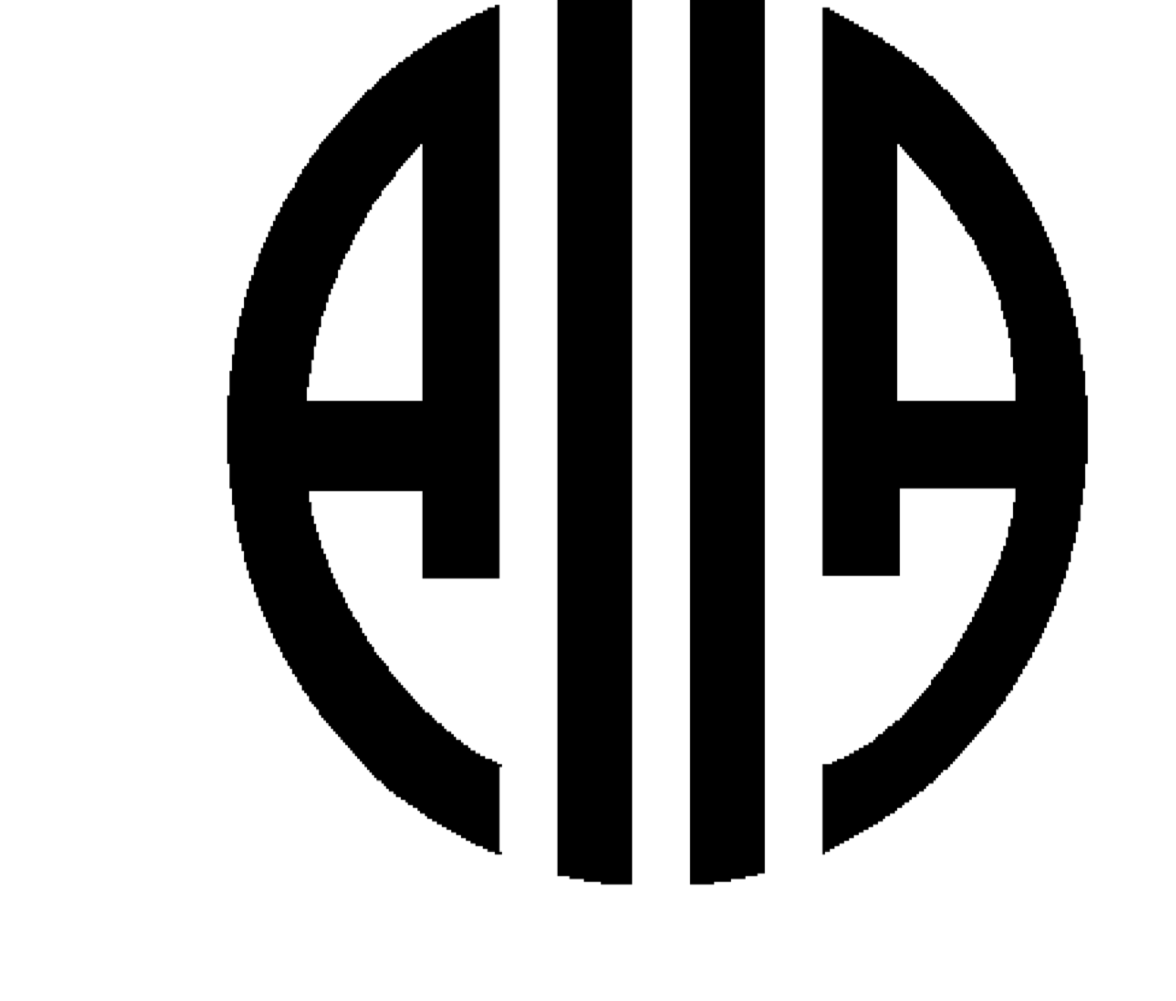 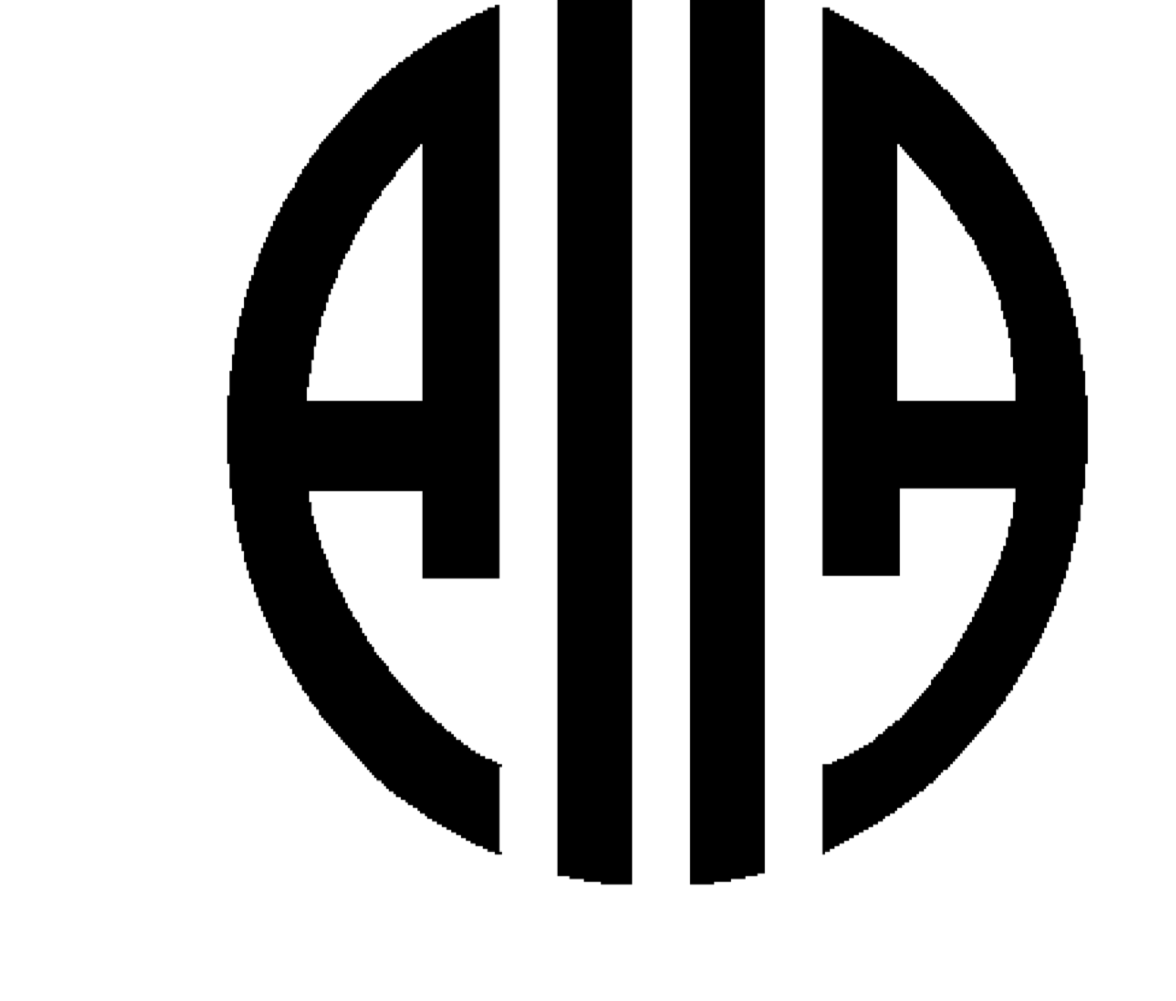 Australian Institute of International Affairs Forum on Ministers for Foreign Affairs, 1972-83Stephen House, 32 Thesiger Court, Deakin, CanberraThursday 19 May 20169.00 am – 5.00 pm Official ProgramArrival 										8.30-9.00Welcome to the Forum								9.00-9.15Welcome and Opening Remarks:Zara Kimpton OAM, National Vice-President, Australian Institute of International AffairsSession 1: Australian Foreign Policy 1972-83: an Overview			9.15-10.30The Whitlam Government 1972-75 (Gough Whitlam and Don Willesee):Professor Peter Edwards AM FAIIA, Deakin University The Fraser Government 1975-83 (Andrew Peacock and Tony Street):Dr David Lee, Director, Historical Publications and Research Unit, Department of Foreign Affairs and TradeModerator: Emeritus Professor Peter Boyce AO, AIIA Tasmania Branch President and University of TasmaniaMorning Tea										10.30-11.00Session 2: Australia’s Relations with China and Japan 1972-83			11.00-12.15Recognition and relations with China 1972-83:Professor Jocelyn Chey AM FAIIA, Department of Chinese Studies, University of Sydney and Council member, AIIA NSWRelations with Japan 1972-83:Trevor Wilson, former diplomat with postings to Tokyo (1968-71, 1979-83 and Deputy Head of Mission 1996-2000) and Visiting Fellow, Department of Political and Social Change, ANUModerator:Professor Richard Rigby, former Assistant Director-General at the Office of National Assessments, former Ambassador to Israel and Executive Director, ANU China InstituteLunch											12.15-1.00Session 3: Australia’s Relations with the US and Indonesia 1972-83		1.00-2.15Engagement with the United States, 1972-83:Professor James Curran, Department of History, University of SydneyRelations with Indonesia 1972-83:Emeritus Professor James Cotton FAIIA, Australian Defence Force Academy, University of New South Wales Moderator:Miles Kupa, AIIA ACT Vice-President, former ambassador and former Deputy Secretary of the Department of Foreign Affairs and TradeAfternoon Tea									2.15-2.45Session 4: Australia and the Third World	1972-83				2.45-3.15Australia and the Third World:Professor Derek McDougall, School of Social and Political Sciences, University of Melbourne (presented by Jaidan Stevens)Australia’s Africa PoliciesDi Johnstone, former diplomat with postings to South Africa (1974-76), Kenya (1980-82) and as Rhodesia desk officer, (presented by Melissa Conley Tyler)Moderator:Melissa Conley Tyler, National Executive Director, Australian Institute of International AffairsSession 5: Panel Discussion: Diplomacy in the Whitlam/Fraser Era		3.15-4.45The Hon. Tony Street, former Minister for Foreign Affairs(Written reflections, presented by Geoffrey Miller)Dr Sue Boyd, former ambassador and Immediate Past President of AIIA for WAPhilip Flood AO FAIIA, former Secretary of the Department of Foreign Affairs and TradeAllan Gyngell AO FAIIA, Visiting Fellow at the ANU National Security College and former Director-General of the Office of National AssessmentsMack Williams, former ambassador and Past President of AIIA NSW Garry Woodard FAIIA, former ambassador and former National President of the Australian Institute of International AffairsRichard Woolcott AC FAIIA, former ambassador and former Secretary of the Department of Foreign Affairs and TradeModerator: Geoffrey Miller AO FAIIA, former senior Australian diplomat and former National Vice-President, Australian Institute of International AffairsClosing Remarks									4.45-5.00Professor Shirley Scott, AIIA Research Chair and School of Social Sciences, University of NSWJohn Robbins CSC, Project Officer, Australian Institute of International AffairsParticipantsChristopher Adam, Department of DefenceLinda Ambrosiussen, AIIA ACT Branch MemberProfessor Joan Beaumont FAIIA, Strategic and Defence Studies Centre, College of Asia and the Pacific, Australian National UniversityProfessor Bob Bowker, Adjunct Professor at the Centre for Arab and Islamic Studies, Australian National UniversityRichard Broinowski, former ambassador and AIIA NSW PresidentDr Alison Broinowski, former diplomatRoss Cottrill, former diplomat and past National Executive Director of the AIIAEmeritus Professor Peter Drysdale AO FAIIA, Head of the East Asian Bureau of Economic Research at the Australian National University.Ian Dudgeon RFD, AIIA Presidential Associate, former AIIA ACT Branch PresidentBrian Ely, AIIA ACT Branch Council MemberMike Fogarty, Australian Defence Force AcademyDr Meg Gurry, Fellow of the Australia India InstitutePeter Hamburger, AIIA ACT Branch Cam Hawker, AIIA Presidential Associate and former AIIA ACT Branch PresidentJeremy Hearder, Consultant, Historical Publications and Information Section, Department of Foreign Affairs and TradeIain Henry, Strategic and Defence Studies Centre, ANU, PHD CandidateBruce Hunt, former diplomatJames Ingram AO FAIIA, former diplomat and former Executive Director of the UN World Food ProgrammeDr Marie Kawaja, School of History, Australian National UniversityDr Ann Kent, Visiting Fellow, ANU College of LawPeter Londey, ANU College of Arts and Social SciencesGeoff Marginson, former Department of Foreign Affairs and Trade OfficerColin Milner, Department of Foreign Affairs and Trade and AIIA ACT BranchDenis O’Dea, NSW Department of Finance, Services and InnovationDayle Redden, former Officer with the Department of Foreign Affairs and Trade and former AIIA National TreasurerRichard C. Smith AO PSM FAIIA, former Ambassador to the People's Republic of China, Republic of Indonesia, former Secretary of the Department of Defence, Special Envoy for Afghanistan and PakistanDr June Verrier, AIIA ACT Branch, former Head of the Australian Parliament’s Information and Research Service of the Department of the Parliamentary LibraryOrganising TeamJaidan StevensLeyang WangTarisa YasinEdward Boettcher